Место проведения: Чувашская Республика, Красночетайский  район, с. Красные Четаи, пл. Победы, д. 9.Председательствовал:  Глава администрации Красночетайского сельского поселения Красночетайского района А.Г. Волков	Присутствовали: члены профилактики, начальник ОУУП и ПДН  майор полиции В.А. Ярабаев, участковый уполномоченный полиции отделения полиции по Красночетайскому району МО МВД России «Шумерлинский» младший лейтенант И.А. Фондеркин, участковый уполномоченный полиции отделения представитель подразделения по делам несовершеннолетних отделения полиции по Красночетайскому района Петрова О.С., приглашенные.Повестка дня:Рассмотрение представления об устранении причин и условий,  способствующих совершению административных правонарушений отделения полиции по Красночетайскому району МО МВД России «Шумерлинский»  от 19.02.2021 года №693 на Меркулова Николая Анатольевича.Рассмотрение представления о принятии мер по устранению причин и условий, способствующих совершению преступлений отделения полиции по Красночетайскому району МО МВД России «Шумерлинский»  на Барышникова Николая Павловича.3. Профилактическая работа лицами, состоящих  на учете под административным надзором в Красночетайском сельском поселении Красночетайского района Чувашской Республики.4. Профилактическая работа с неблагополучными  семьями, состоящими на учете в Красночетайском сельском поселении, злоупотребляющими спиртными напитками.1.  Членами совета профилактики администрации Красночетайского сельского поселения обсуждалось поведение Меркулова Николая Анатольевича 12.01.1996 г.р., проживающего по адресу: ул. Ленина, д. 70, корп.3, кв. 1 с. Красные Четаи Красночетайского района Чувашской Республики, который отклонения административного надзора был привлечен к административной ответственности. По выявленному факту составлен административный протокол по ч,2 ст. 19,24 КоАП РФ.На совет профилактики явился  и подписался в журнале по профилактике работы с гражданами Красночетайского сельского поселения и предупрежден о не допущении правонарушений. 2. Членами совета профилактики администрации Красночетайского сельского поселения обсуждалось поведение Барышникова Николая Павловича 20.09.1956 г.р., проживающего по адресу: ул. Заводская, д. 57 д. Черепаново Красночетайского района Чувашской Республики, который  21 декабря 2020 года около 11 часов 00 минут Барышников Н.П., находясь в состоянии алкогольного опьянения у себя дома по адресу: Чувашская Республика, Красночетайский район, д. Черепаново, ул. Заводская, д.57 , в ходе скандала со своей женой Барышниковой Е.С., возникшей на почве личных неприязненных отношений, имея умысел на запугивание последней, демонстрируя серьезность своих намерений, будучи в агрессивном, эмоционально возбужденном состоянии, нанося ей удар обухом топора по голове, действуя умышленно, осознавая общественную опасность своих действий, высказывал в её адрес слова угрозы убийством: «Убью!». Барышникова Е.С., данную угрозу убийством со стороны Барышникова Н.П. восприняла реально и в полной мере опасалась осуществления этой угрозы, так как Барышников Н.П. в момент высказывания угрозы был зол, агрессивен, находился в состоянии алкогольного опьянения и своими действиями создал условия для реального восприятия угроз убийством потерпевшей.Своими умышленными действиями Барышников Н.П. совершил преступление, предусмотренное ч.1 спи 119 УК РФ, по признакам угрозы убийством, если имелись основания опасаться осуществления этой угрозы.Он же, Барышников Н.П. 21 декабря 2020 года около 11 часов 05 минут, находясь в состоянии алкогольного опьянения у себя дома по адресу: Чувашская Республика, Красночетайский район, д. Черепаново, ул. Заводская, д.57 , на почве возникших личных неприязненных взаимоотношений устроил словесный скандал со своей женой Барышниковой Е.С., в ходе которого умышленно, с целью причинения вреда здоровью нанес ей один удар по голове обухом топора, используя данный топор в качестве оружия. Неправомерными действиями Барышникова Н.П. Барышниковой Е.С., причинены физическая боль, травма головы, в виде закрытой черепно-мозговой травмы в форме сотрясения головного мозга с раной в теменной области, которая образовалась от воздействия тупого твердого предмета, по признаку кратковременного расстройства здоровья до 3-недель и имеет квалифицирующий признак легкий вред здоровью.По признакам умышленного причинения легкого вреда здоровью, вызвавшего кратковременное расстройство здоровья, совершенного с применением предмета, используемого в качестве оружия, Барышников Н.П. совершил преступление, предусмотренное п. «в» ч.2 ст. 115 УК РФ.По совокупности Барышников Н.П. совершил преступления, предусмотренные ч.1 ст.119, п. «в» ч.2 ст. 115 УК РФ. На совете профилактики решили:- усилить контроль за ранее судимыми лицами и склонными к антиобщественному поведению;- принятие административных мер к искоренению пьянства;- устранении упущения и недостатки в работе  со стороны специалистов администрации Красночетайского сельского поселения, приняв во внимание причины и условия, способствующие совершению подобных преступлений; - улучшить профилактической работы среди жителей сельского поселения в целях снижения количества преступлений.На совет профилактики Барышников Н.П. явился  и подписался в журнале по профилактике работы с гражданами Красночетайского сельского поселения и предупрежден о не допущении правонарушений.3. Члены совета профилактики администрации Красночетайского сельского поселения слушали начальника ОУУП и ПДН  майор полиции В.А. Ярабаева, участкового уполномоченного полиции отделения полиции по Красночетайскому району МО МВД России «Шумерлинский» Фондеркина И.А. совместно с главой Красночетайского сельского поселения Волковым А.Г. о проведении профилактической беседы с Майоровым Алексеем Витальевичем, проживающего в с. Красные Четаи, ул. Новая, д. 51, кв.222 Красночетайского района Чувашской Республики, Магаськиным Юрием Николаевичем, проживающего в д. Черепаново, ул. Малая, д. 100 Красночетайского района Чувашской Республики, Меркуловым Николаем Анатольевичем, проживающего в с. Красные Четаи, ул. Ленина, д. 70, корп.3, кв.1 Красночетайского района Чувашской Республики о необходимости соблюдения административных ограничений, установленных судом в соответствии с Федеральным законом "Об административном надзоре за лицами, освобожденными из мест лишения свободы" от 06.04.2011 № 64-ФЗ, объяснены последствия нарушения административных ограничений: административная или уголовная ответственностьМагаськину Ю.Н., Меркулову Н.А., Майорову А.В. были даны указания о необходимости соблюдения административных ограничений, установленных судом и последствия не выполнения таких ограничений.Решили: Активизировать работу по осуществлению профилактической, социальной, нравственной и реабилитационной работы с лицами, состоящих  на учете под административным надзором в отделении полиции по Красночетайскому району МО МВД «Шумерлинский» в Красночетайском сельском поселении Красночетайского района Чувашской Республики.4. Члены совета профилактики администрации Красночетайского сельского поселения слушали главу администрации Красночетайского сельского поселения Волкова А.Г., который сообщил, что сегодня совместно с представителем с подразделением по делам несовершеннолетних отделения полиции по Красночетайскому района Петровой О.С. совершен рейд по посещению на дому семьям Горлановой А.Г., Кагайкина И.А., Федоровой С.Н, Моисеевой Л.Н., Михайловой О.В., Косовой О.М, Степановой И.В.. Со всеми вышеуказанными родителями были проведены профилактические беседы о вреде алкоголизма и здорового образа жизни.  Так же данный профилактический рейд по посещению неблагополучных семей направлен на выявления нарушений требований пожарной безопасности в местах проживания семей и информирования данных граждан о мерах пожарной безопасности в быту. РЕШИЛИ: 1. Информации выступающего принять к сведению.
2. Рекомендовать членам Совета профилактики  продолжить:- Усилить профилактическую работу с лицами,  злоупотребляющими спиртными напитками. - Рекомендовать работникам администрации Красночетайского сельского поселения продолжитьГлава администрации Красночетайского сельского поселения                                                      А.Г. ВолковСОВЕТ ПРОФИЛАКТИКИ ПРИ КРАСНОЧЕТАЙСКОМ СЕЛЬСКОМ ПОСЕЛЕНИИ КРАСНОЧЕТАЙСКОГО РАЙОНА ЧУВАШСКОЙ РЕСПУБЛИКИ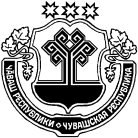 ЧĂВАШ РЕСПУБЛИКИН ХĔРЛĔ ЧУТАЙ РАЙОНĔНЧИХĔРЛĔ ЧУТАЙ ЯЛ ПОСЕЛЕНИЙĔН  ПРОФИЛАКТИКА СОВЕЧĔПРОТОКОЛ№ 2 от 24 февраля 2021 годаПРОТОКОЛ№ 2 от 24 февраля 2021 года